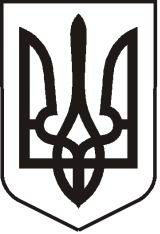 УКРАЇНАЛУГАНСЬКА ОБЛАСТЬПОПАСНЯНСЬКА МІСЬКА РАДАВИКОНАВЧИЙ КОМІТЕТРIШЕННЯ 18 жовтня 2013 р.                           м. Попасна	            	     № 116Про організацію роботи адміністративноїкомісії при виконкомі міської ради Заслухавши інформацію начальника організаційного відділу виконкому міської ради Висоцької Н.О. про роботу адміністративної комісії при виконкомі міської ради  за 9 місяців 2013 року, керуючись п.п. 4 п.б ст.38 Закону України «Про місцеве самоврядування в Україні», ст.215 Кодексу України про адміністративні правопорушення, виконавчий комітет Попаснянської міської радиВИРІШИВ:Інформацію начальника організаційного відділу виконкому міської ради    Висоцької Н.О. про роботу адміністративної комісії при виконкомі міської ради  за 9 місяців 2013 року  (додається) взяти до відома.Адміністративній комісії (Табачинський М.М.):2.1.Забезпечити дотримання вимог законодавства України про адміністративні правопорушення  під час розгляду справ про адміністративні правопорушення.2.2.Активізувати  інформаційну та роз’яснювальну роботу серед населення міста з питань, які належать до функцій комісії відповідно до чинного законодавства.2.3. Щомісяця інформувати міського голову про роботу адміністративної комісії.2.4.Періодично висвітлювати результати розгляду справ про адміністративні правопорушення на офіційному сайті міської ради.ПП «Елітжитлком», ПП «Центроград-Попасна» активізувати роботу осіб, уповноважених на складання адміністративних протоколів, щодо виявлення адміністративних правопорушень та складання відповідних протоколів за  ст.ст. 150, 151, 152, 154 КУпАП .Рішення виконкому міської ради від 17.10.2012 № 151 «Про організацію роботи адміністративної комісії при виконкомі міської ради» зняти з контролю.Контроль за виконанням даного рішення покласти на заступника міського голови, голову адміністративної комісії Табачинського М.М.       Міський голова 					                                         Ю.І.Онищенко